PReDICTED GRADES REQUEST FORM SOUTH AFRICA - NSC/IEBPlease complete this form electronically where possible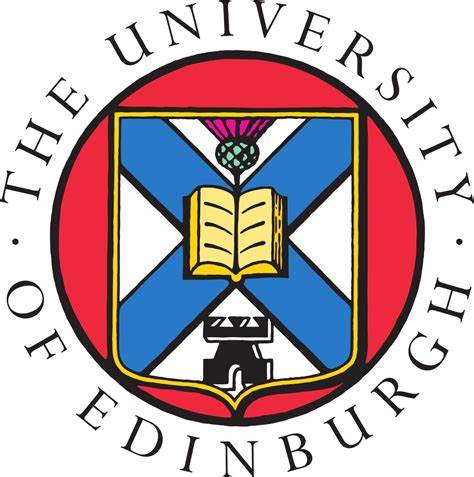 The University of EdinburghCollege of Medicine and Veterinary MedicineName of Applicant:UCAS Personal ID Number:School Name & Address:SubjectsSubjectsPredicted Grades (1-7) 
Subject Subject Subject Subject Subject Subject Subject Teacher’s Name:Teacher’s Signature:Date: